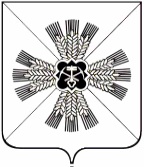 КЕМЕРОВСКАЯ ОБЛАСТЬПРОМЫШЛЕННОВСКИЙ МУНИЦИПАЛЬНЫЙ РАЙОНАДМИНИСТРАЦИЯПУШКИНСКОГО СЕЛЬСКОГО ПОСЕЛЕНИЯПОСТАНОВЛЕНИЕот «25» июня 2018 г. № 36-пс. КраснинскоеОб открытии места массового отдыха населения у воды на территории Пушкинского сельского поселенияВ соответствии с Федеральным Законом от 06.10.2003 № 131-ФЗ «Об общих принципах организации местного самоуправления в Российской Федерации», постановлением Коллегии Администрации Кемеровской области от 22.03.2013 № 118 «Об утверждении Правил охраны жизни людей на водных объектах»:1. Открыть с 30.06.2018г. место массового отдыха населения у воды на пруду в с. Краснинское.2. Назначить ответственным за организацию работы и обустройство места массового отдыха населения у воды на пруду в с. Краснинское заместителя главы Пушкинского сельского поселения Е.Н. Неб.3. Настоящее постановление обнародовать на информационном стенде администрации Пушкинского сельского поселения, разместить на официальном сайте администрации Промышленновского муниципального района в сети Интернет.4. Контроль за исполнением настоящего постановления оставляю за собой.5. Постановление вступает в силу со дня обнародования.ГлаваПушкинского сельского поселенияГ.А. Багрыч